Profesionālo kvalifikāciju apliecinošā dokumenta sērija ____________ Nr._____________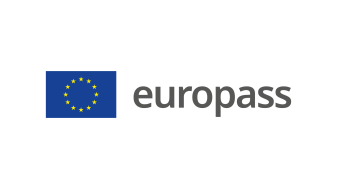 Pielikums profesionālo kvalifikāciju apliecinošam dokumentam(*) Latvija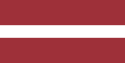 1. Profesionālo kvalifikāciju apliecinošā dokumenta nosaukums(1) Atestāts par arodizglītību Profesionālās kvalifikācijas apliecībaProfesionālā kvalifikācija: Uzkopšanas darbu meistars(1) oriģinālvalodā2. Profesionālo kvalifikāciju apliecinošā dokumenta nosaukuma tulkojums(2) A certificate of vocational basic education A vocational qualification certificateVocational qualification: Building caretaker**(2) Ja nepieciešams. Šim tulkojumam nav juridiska statusa.3. Kompetenču raksturojumsUzkopšanas darbu meistars sadarbībā ar namu pārzini veic ēku un citu būvju un to pieguļošo teritoriju sanitāro apkopi un uzturēšanu.Apguvis kompetences šādu profesionālo pienākumu un uzdevumu veikšanai:3.1. Tehnisko līdzekļu un ķimikāliju izmantošana ēku un citu būvju iekštelpu un teritorijas sanitārai apkopei:  pielietot mehāniskos līdzekļus atbilstoši darba specifikai;  lietot darba rīkus ēku un citu būvju iekštelpu un teritorijas sanitārai apkopei;  izmantot ķimikālijas atbilstoši ražotāja instrukcijām un darba uzdevumam;  izvēlēties darba kārtībā esošus darba rīkus un mehāniskos līdzekļus;  uzturēt darba kārtībā izmantojamos darbarīkus un mehāniskos līdzekļus;  uzglabāt darbarīkus, mehāniskos līdzekļus un ķimikālijas speciāli tam paredzētās telpās. 3.2. Iekštelpu uzkopšana dzīvojamās un nedzīvojamās ēkās un citās būvēs:  nodrošināt sanitārās kopšanas darbu atbilstoši darba izpildes grafikam;  veikt ikdienas iekštelpu sauso uzkopšanu;  veikt ikdienas iekštelpu mitro uzkopšanu;  veikt tehnisko telpu uzkopšanas darbus;  veikt iekštelpu ģenerālo uzkopšanu;  uzturēt telpaugus. 3.3. Teritorijas uzkopšana:  kopt ceļu un laukumu segumus;  kopt zālienus;  kopt apstādījumus;  kopt arhitektūras mazās formas, sporta un rotaļu laukumus;  uzraudzīt teritorijas tehnisko stāvokli;  ziņot darba vadītājam par novirzi no normas. 3.4. Atkritumu apsaimniekošana:  organizēt sitemātisku atkritumu izvešanu;  sagatavot konteinerus atkritumu izvešanai;  nodrošināt kārtību atkritumu konteineru laukumā;  organizēt lielgabarīta, "zaļo" un būvgružu atkritumu izvešanu;  atbildīgi veikt bīstamo atkritumu savākšanu;  dot priekšlikumus darba vadītājam par atkritumu apsaimniekošanas optimizāciju un novirzi no normas.3.5. Ēku un citu būvju uzturēšanas speciālo uzdevumu veikšana:  nodrošināt valsts karoga izkāršanu;  sniegt informatīvos paziņojumus klientiem;  piedalīties klientu apkalpošanā;  veikt objekta apsekošanu;  ziņot par apsekošanas gaitā konstatētajiem defektiem;  atskaitīties par veiktajiem darbiem un izlietotajiem līdzekļiem. 3.6. Sabiedrības un cilvēku drošības noteikumu ievērošana:  ievērot darba tiesību, darba un vides aizsardzības prasības;  ievērot ugunsdrošības, civilās aizsardzības un elektrodrošības noteikumus;  lietot individuālos un kolektīvos darba aizsardzības līdzekļus un drošības ierīces;  lietot ergonomiskos darba paņēmienus un inventāru;  novērtēt savas darba spējas un veselības stāvokli darbavietā un darba pienākumu izpildes laikā;  nelaimes gadījumā rīkoties atbilstoši situācijai un sniegt pirmo palīdzību cietušajiem;  ievērot ētikas normas, efektīvas komunikācijas, uzvedības un saskarsmes principus.Papildu kompetences:<<Aizpilda izglītības iestāde>>;...;...;...4. Nodarbinātības iespējas atbilstoši profesionālajai kvalifikācijai(3)Strādāt uzņēmumos, kas nodarbojas ar nekustamo īpašumu pārvaldīšanas un uzkopšanas darbiem.(3) Ja iespējams5. Profesionālo kvalifikāciju apliecinošā dokumenta raksturojums5. Profesionālo kvalifikāciju apliecinošā dokumenta raksturojumsProfesionālo kvalifikāciju apliecinošo dokumentu izsniegušās iestādes nosaukums un statussValsts iestāde, kas nodrošina profesionālo kvalifikāciju apliecinošā dokumenta atzīšanu<<Dokumenta izsniedzēja pilns nosaukums, adrese, tālruņa Nr., tīmekļa vietnes adrese; elektroniskā pasta adrese. Izsniedzēja juridiskais statuss>>Latvijas Republikas Izglītības un zinātnes ministrija, tīmekļa vietne: www.izm.gov.lvProfesionālo kvalifikāciju apliecinošā dokumenta līmenis(valsts vai starptautisks)Vērtējumu skala/Vērtējums, kas apliecina prasību izpildiValsts atzīts dokuments, atbilst trešajam Latvijas kvalifikāciju ietvarstruktūras līmenim (3. LKI) un trešajam Eiropas kvalifikāciju ietvarstruktūras līmenim (3. EKI).Profesionālās kvalifikācijas eksāmenā saņemtais vērtējums ne zemāk par "viduvēji – 5"(vērtēšanā izmanto 10 ballu vērtējuma skalu).Pieejamība nākamajam izglītības līmenimStarptautiskie līgumi vai vienošanāsAtestāts par arodizglītību vai vidējo izglītību dod iespēju turpināt izglītību 4. LKI/4. EKI līmenī.<<Ja attiecināms. Aizpilda izglītības iestāde, gadījumā, ja noslēgtie starptautiskie līgumi vai vienošanās paredz papildu sertifikātu izsniegšanu. Ja nav attiecināms, komentāru dzēst>>Juridiskais pamatsJuridiskais pamatsProfesionālās izglītības likums (6. pants).Profesionālās izglītības likums (6. pants).6. Profesionālo kvalifikāciju apliecinošā dokumenta iegūšanas veids6. Profesionālo kvalifikāciju apliecinošā dokumenta iegūšanas veids6. Profesionālo kvalifikāciju apliecinošā dokumenta iegūšanas veids6. Profesionālo kvalifikāciju apliecinošā dokumenta iegūšanas veids Formālā izglītība: Klātiene Klātiene (darba vidē balstītas mācības) Neklātiene Formālā izglītība: Klātiene Klātiene (darba vidē balstītas mācības) Neklātiene Ārpus formālās izglītības sistēmas apgūtā izglītība Ārpus formālās izglītības sistēmas apgūtā izglītībaKopējais mācību ilgums*** (stundas/gadi) _______________Kopējais mācību ilgums*** (stundas/gadi) _______________Kopējais mācību ilgums*** (stundas/gadi) _______________Kopējais mācību ilgums*** (stundas/gadi) _______________A: Iegūtās profesionālās izglītības aprakstsB: Procentos no visas (100%) programmas B: Procentos no visas (100%) programmas C: Ilgums (stundas/nedēļas)Izglītības programmas daļa, kas apgūta izglītības iestādē<<Ieraksta izglītības programmas apjomu (%), kas apgūts izglītības iestādes mācību telpās>><<Ieraksta izglītības programmas apjomu (%), kas apgūts izglītības iestādes mācību telpās>><<Ieraksta izglītības programmas apjomu (stundās vai mācību nedēļās), kas apgūts izglītības iestādes mācību telpās>>Izglītības programmas daļa, kas apgūta praksē darba vietā, t.sk. darba vidē balstītās mācībās<<Ieraksta izglītības programmas apjomu (%), kas apgūts ārpus izglītības iestādes mācību telpām,t.i. praktiskās mācības uzņēmumā/-os, mācību praksē darba vietā, darba vidē balstītas mācības>><<Ieraksta izglītības programmas apjomu (%), kas apgūts ārpus izglītības iestādes mācību telpām,t.i. praktiskās mācības uzņēmumā/-os, mācību praksē darba vietā, darba vidē balstītas mācības>><<Ieraksta izglītības programmas apjomu (stundās vai mācību nedēļās), kas apgūts ārpus izglītības iestādes mācību telpām,t.i. praktiskās mācības uzņēmumā/-os, mācību praksē darba vietā, darba vidē balstītas>>*** Attiecināms uz formālajā ceļā iegūto izglītību.Papildu informācija pieejama:www.izm.gov.lv https://visc.gov.lv/profizglitiba/stand_saraksts_mk_not_626.shtmlNacionālais informācijas centrs:Latvijas Nacionālais Europass centrs, http://www.europass.lv/*** Attiecināms uz formālajā ceļā iegūto izglītību.Papildu informācija pieejama:www.izm.gov.lv https://visc.gov.lv/profizglitiba/stand_saraksts_mk_not_626.shtmlNacionālais informācijas centrs:Latvijas Nacionālais Europass centrs, http://www.europass.lv/*** Attiecināms uz formālajā ceļā iegūto izglītību.Papildu informācija pieejama:www.izm.gov.lv https://visc.gov.lv/profizglitiba/stand_saraksts_mk_not_626.shtmlNacionālais informācijas centrs:Latvijas Nacionālais Europass centrs, http://www.europass.lv/*** Attiecināms uz formālajā ceļā iegūto izglītību.Papildu informācija pieejama:www.izm.gov.lv https://visc.gov.lv/profizglitiba/stand_saraksts_mk_not_626.shtmlNacionālais informācijas centrs:Latvijas Nacionālais Europass centrs, http://www.europass.lv/